ООО «БИ ПИ ПОЛИМЕР»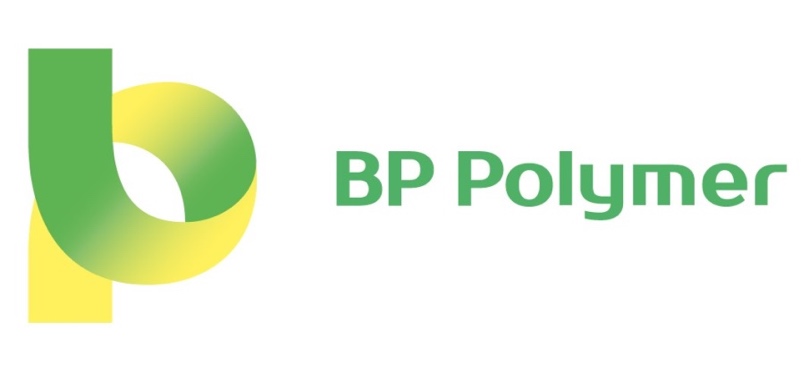 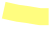 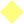 125315, г. Москва,Ленинградский проспект, д. 80, корп. 1, этаж 3, пом. II, ком. 9 ИНН 774330957, КПП 774301001ОГРН 1207700048600р/с 40702810737000001369Филиал №7701 «ВТБ» ПАО г. Москвак/с 30101810345250000745БИК 044525745
КОММЕРЧЕСКОЕ ПРЕДЛОЖЕНИЕ        Наше предприятие запустило не имеющий аналогов в России, а также странах СНГ новый комплекс интенсивной мойки мягких полимеров по европейскому стандарту качества. Приобретая наше чистое сырье конечный потребитель имеет возможность работать с материалом на уровне первичного, используя добавки у себя на производстве по собственному усмотрению, удешевляя свою конечную продукцию, не позволяя это делать недобросовестным поставщикам гранулы, которые используют удешевляющие добавки и другие материалы.        Исходным сырьем для нашей продукции являются:Для экструзии (ПТР 4,0-7,0 г/10мин.): ПП полотно. Для литья (ПТР˃25,0 г/10мин.): спанбонд (нетканый материал ПП).Для экструзии (ПТР 0,6-2,0 г/10мин.): ПВД пленка.       Всё сырье проходит предварительную сортировку, затем стадии дробления, интенсивной мойки и отжима-сушки.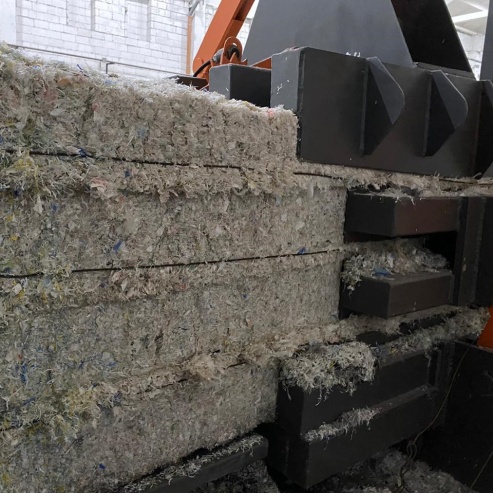 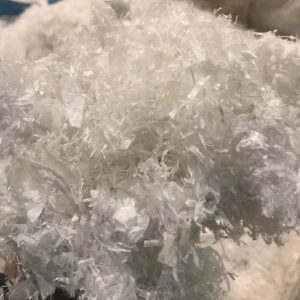 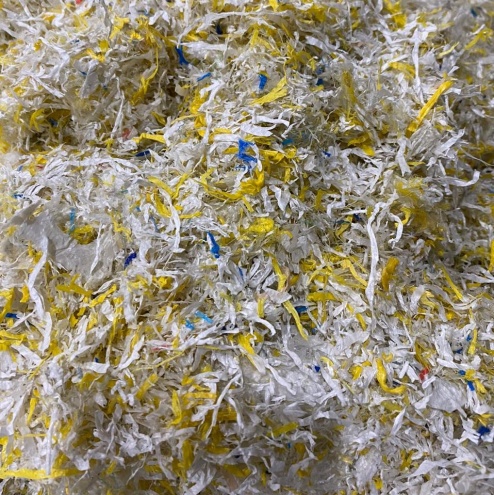 Цены указаны на условиях 100% предоплаты и самовывоза транспортом покупателя.Ячейка сетки 50 мм.Остаточная влажность не более 5-7%Кипы весом до 200 кг.Материал упакован в стрейч-пленку и промаркирован.Работая с нами, вы не только зарабатываете, но и делаете мир чище!Мы за взаимовыгодное и долгосрочное сотрудничество!За дополнительной информацией просьба обращаться по нижеуказанным контактам:+7(495)146-83-82, www.bp-polymer.ruНаименование продукцииЦена, руб./кг с НДСПП полотно дробленое под черный закрас45,00ПП полотно дробленое цветное 50,00ПП полотно дробленое светлое55,00ПП нетканый материал дробленый цветной50,00ПП нетканый материал дробленый светлый55,00ПВД пленка дробленая цветная50,00ПВД пленка добленая светлая55,00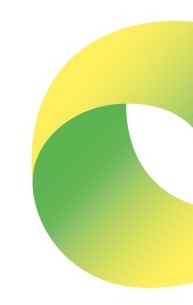 